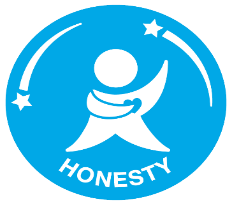 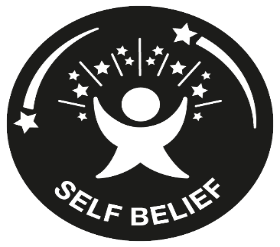 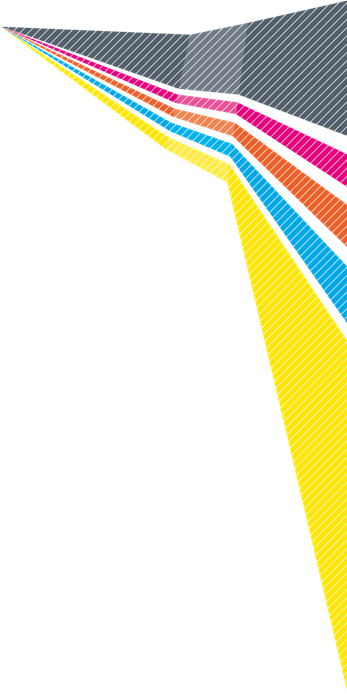 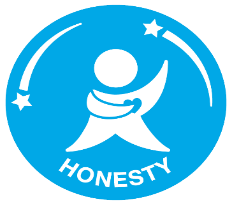 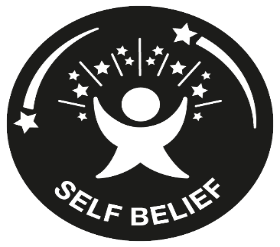 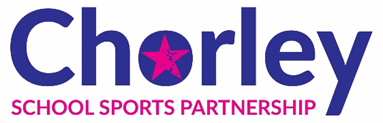 Rugby ChallengeColour/Number Sequence 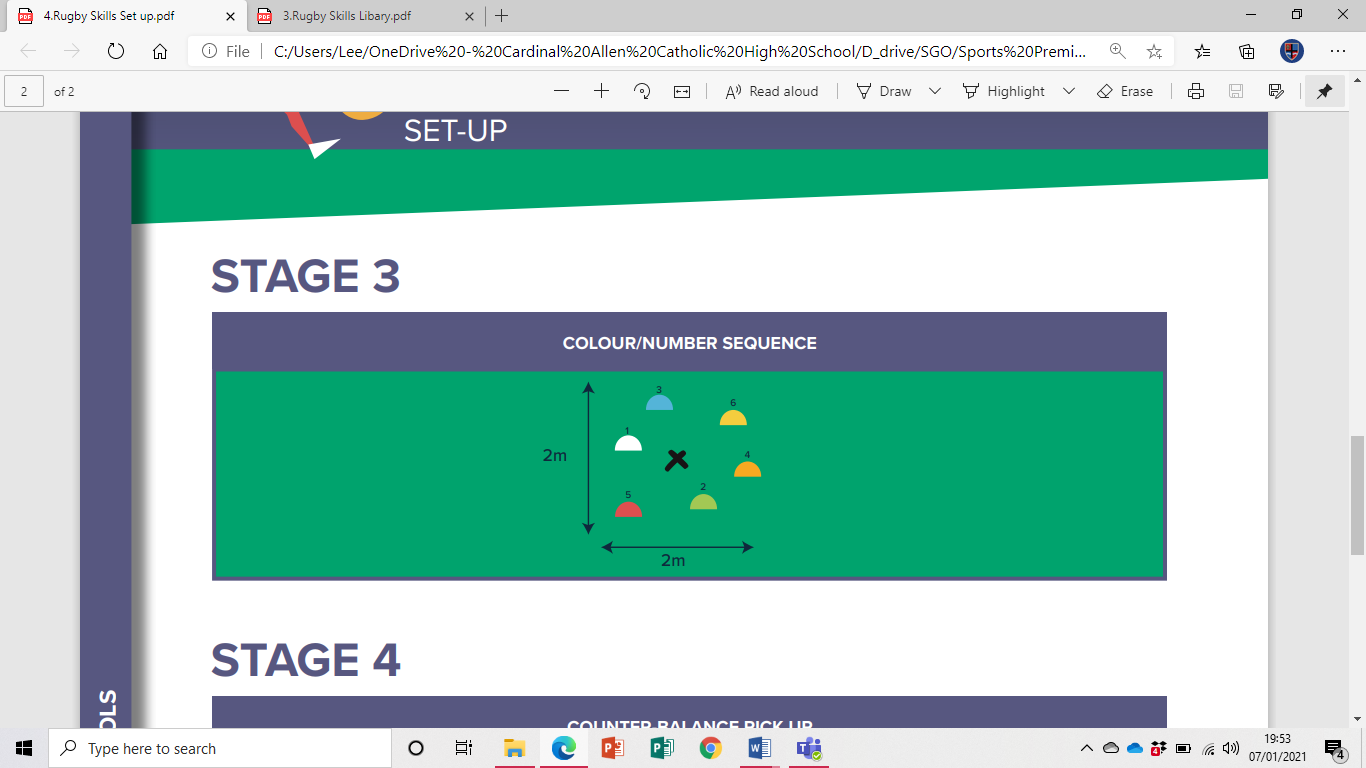 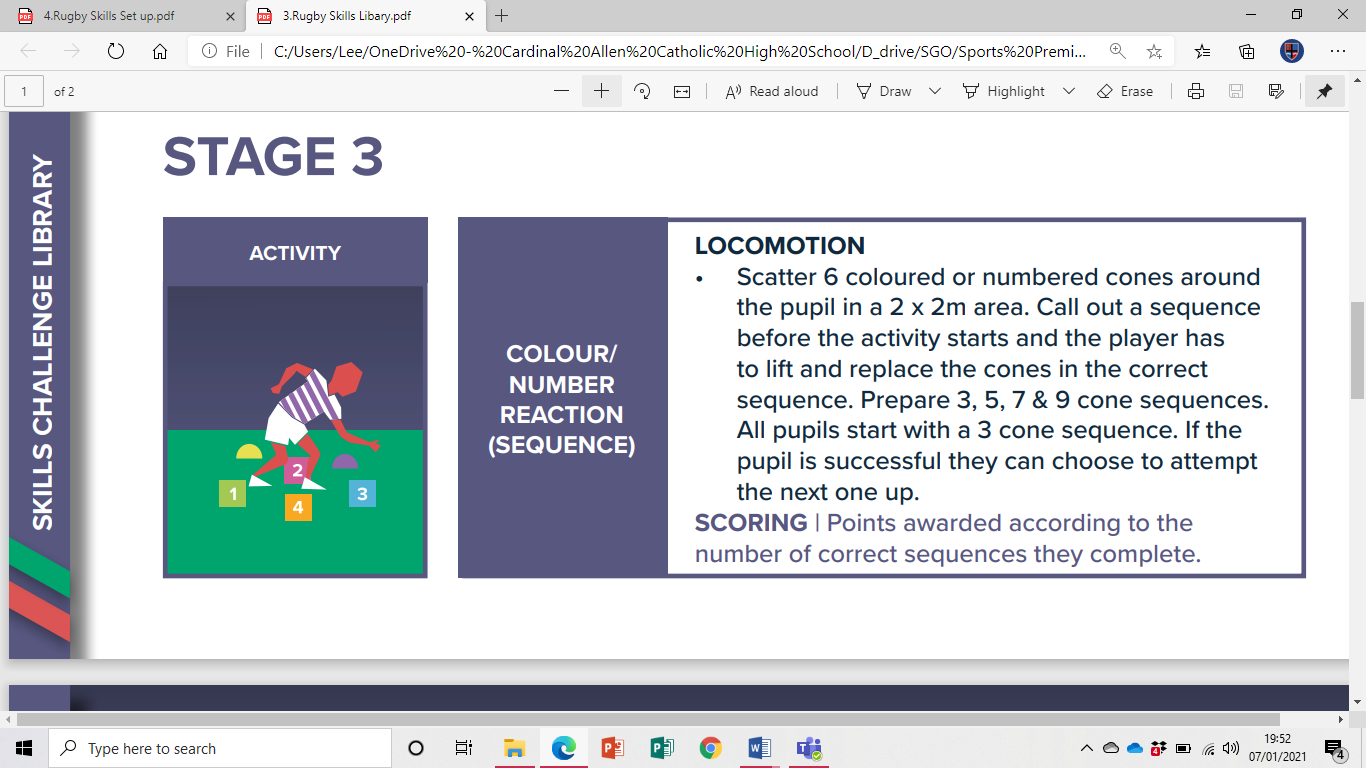 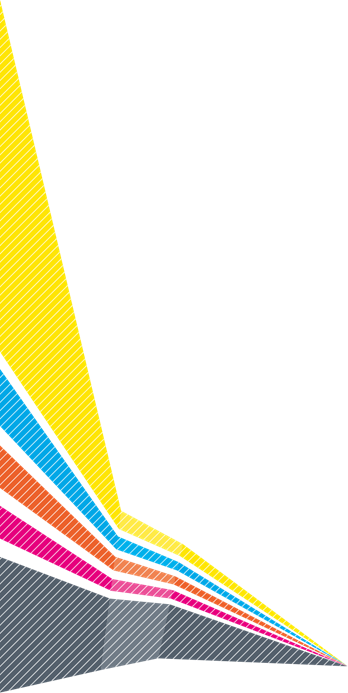 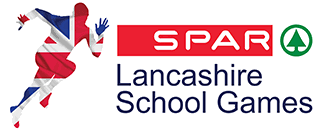 